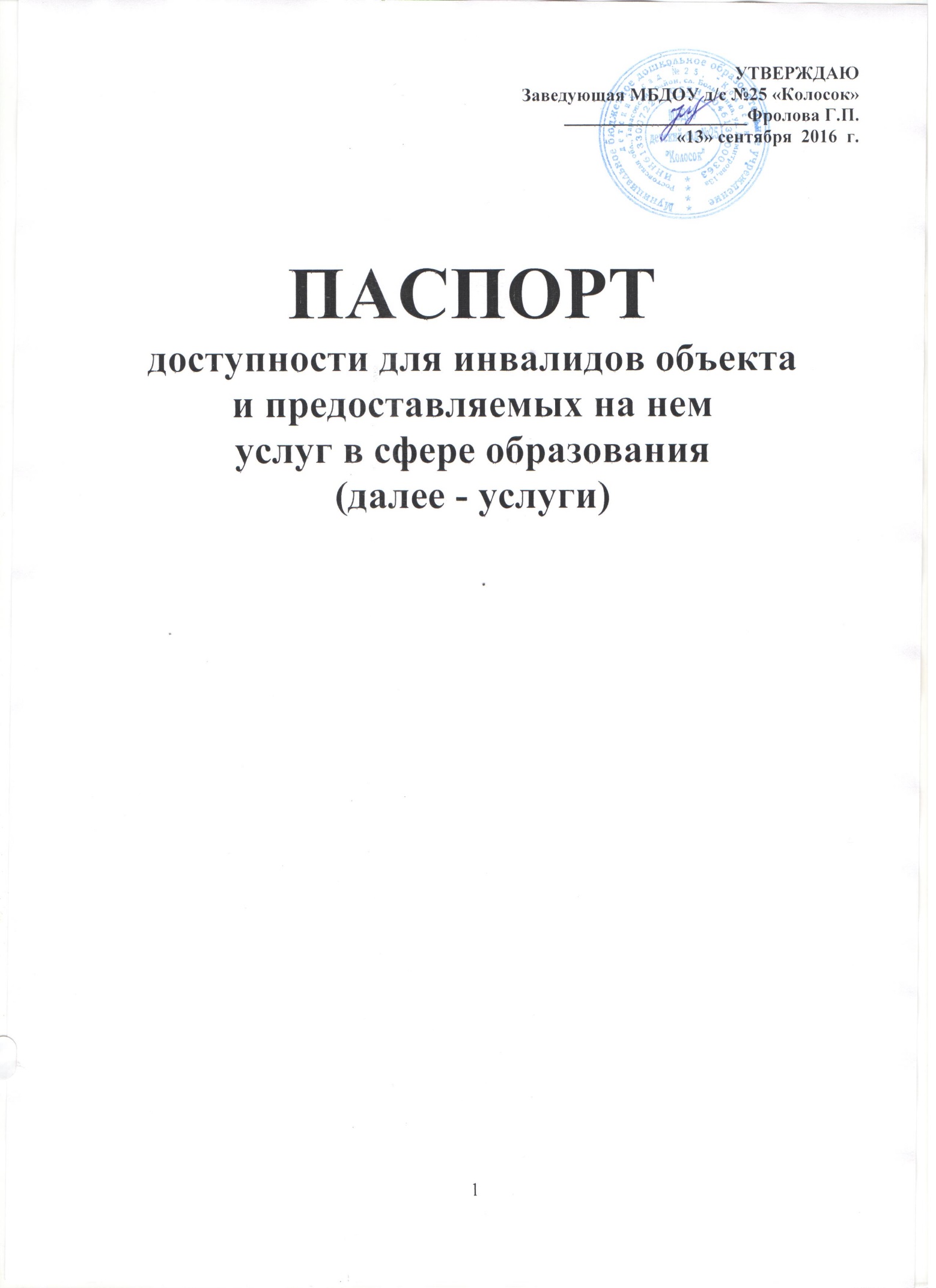 I. КРАТКАЯ ХАРАКТЕРИСТИКА ОБЪЕКТААдрес объекта, на котором предоставляются услуги: 346064, Ростовская область, Тарасовский район, сл. Большинка, ул. Димитрова, 13аНаименование предоставляемых услуг: реализация общеобразовательных программ дошкольного образованияСведения об объекте:- отдельно стоящее здание №1- 1 этажей 80,3 кв. м.- часть здания _-_ этажей (или помещение на ______-____ этаже),__-__ кв.м.- наличие прилегающего земельного участка (да, нет); 3181 кв. мНазвание организации, которая предоставляет услугу населению, (полное наименование - согласно Уставу, сокращенное наименование): Муниципальное бюджетное дошкольное общеобразовательное учреждение детский сад №25 «Колосок» Адрес места нахождения организации: 346064, Ростовская область, Тарасовский район, сл. Ьольшинка, ул. Димитрова, 13аОснование для пользования объектом (оперативное управление, аренда, собственность): оперативное управление Форма собственности (государственная, муниципальная, частная) муниципальнаяАдминистративно-территориальная подведомственность (федеральная, региональная, муниципальная): муниципальная Наименование и адрес вышестоящей организации: Муниципальное учреждение Отдел образования Администрации Тарасовского района 346050, Российская Федерация, Ростовская область, поселок Тарасовский, Ленина 29II. КРАТКАЯ ХАРАКТЕРИСТИКА ДЕЙСТВУЮЩЕГО ПОРЯДКА ПРЕДОСТАВЛЕНИЯ НА ОБЪЕКТЕ УСЛУГ НАСЕЛЕНИЮСфера деятельности: образовательнаяПлановая мощность (посещаемость, количество обслуживаемых в день, вместимость, пропускная способность): 45 человекФорма оказания услуг (на объекте, с длительным пребыванием, в т.ч. проживанием, обеспечение доступа к месту предоставления услуги, на дому, дистанционно): на  объекте с  пребыванием с 7.00 час. до 17.00 час., ,выходные: суббота, воскресенье, праздничные дни, на дому.инклюзивное образование     0на дому ________________  0дистанционно ___________ 0другое  _________________ 0Категории обслуживаемого населения по возрасту (дети, взрослые трудоспособного возраста, пожилые; все возрастные категории): дети дошкольного возраста с 3 лет до 6 лет;Категории обслуживаемых инвалидов (инвалиды с нарушениями опорно-двигательного аппарата; нарушениями зрения, нарушениями слуха): 0III. ОЦЕНКА СОСТОЯНИЯ И ИМЕЮЩИХСЯ НЕДОСТАТКОВ В ОБЕСПЕЧЕНИИУСЛОВИЙ ДОСТУПНОСТИ ДЛЯ ИНВАЛИДОВ ОБЪЕКТАIV. ОЦЕНКА СОСТОЯНИЯ И ИМЕЮЩИХСЯ НЕДОСТАТКОВ В ОБЕСПЕЧЕНИИУСЛОВИЙ ДОСТУПНОСТИ ДЛЯ ИНВАЛИДОВ ПРЕДОСТАВЛЯЕМЫХ УСЛУГV. ПРЕДЛАГАЕМЫЕ УПРАВЛЕНЧЕСКИЕ РЕШЕНИЯ ПО СРОКАМ И ОБЪЕМАМ РАБОТ, НЕОБХОДИМЫМ ДЛЯ ПРИВЕДЕНИЯ ОБЪЕКТА И ПОРЯДКА ПРЕДОСТАВЛЕНИЯ НА НЕМ УСЛУГ В СООТВЕТСТВИЕ С ТРЕБОВАНИЯМИ ЗАКОНОДАТЕЛЬСТВА РОССИЙСКОЙ ФЕДЕРАЦИИ ОБ ОБЕСПЕЧЕНИИ УСЛОВИЙ ИХ ДОСТУПНОСТИ ДЛЯ ИНВАЛИДОВN п/пОсновные показатели доступности для инвалидов объектаОценка состояния и имеющихся недостатков в обеспечении условий доступности для инвалидов объекта1выделенные стоянки автотранспортных средств для инвалидовотсутствует2сменные кресла-коляскиотсутствует3адаптированные лифтыотсутствует4поручниотсутствует5пандусыотсутствует6подъемные платформы (аппарели)отсутствует7раздвижные двериотсутствует8доступные входные группыотсутствует9доступные санитарно-гигиенические помещения
отсутствует10достаточная ширина дверных проемов в стенах, лестничных маршей, площадокотсутствует11надлежащее размещение оборудования и носителей информации, необходимых для обеспечения беспрепятственного доступа к объектам (местам предоставления услуг) инвалидов, имеющих стойкие расстройства функции зрения, слуха и передвижения
отсутствует12дублирование необходимой для инвалидов, имеющих стойкие расстройства функции зрения, зрительной информации - звуковой информацией, а также надписей, знаков и иной текстовой и графической информации - знаками, выполненными рельефно-точечным шрифтом Брайля и на контрастном фоне
отсутствует13дублирование необходимой для инвалидов по слуху звуковой информации зрительной информацией
отсутствует14иныеотсутствуетN п/пОсновные показатели доступности для инвалидов предоставляемой услугиОценка состояния и имеющихся недостатков в обеспечении условий доступности для инвалидов предоставляемой услуги1Наличие  при входе в объект вывески с названием организации, графиком работы организации, планом здания, выполненных рельефно-точечным шрифтом Брайля и на контрастном фоне
отсутствует2Обеспечение  инвалидам помощи, необходимой для получения в доступной для них форме информации о правилах предоставления услуги, в том числе об оформлении необходимых для получения услуги документов, о совершении ими других необходимых для получения услуги действий
отсутствует3Проведение  инструктирования или обучения сотрудников, предоставляющих услуги населению, для работы с инвалидами, по вопросам, связанным с обеспечением доступности для них объектов и услуг
отсутствует4наличие работников организаций, на которых административно-распорядительным актом возложено оказание инвалидам помощи при предоставлении им услуг
отсутствует5Предоставление  услуги с сопровождением инвалида по территории объекта работником организацииотсутствует6Предоставление  инвалидам по слуху при необходимости услуги с использованием русского жестового языка, включая обеспечение допуска на объект сурдопереводчика, тифлопереводчика
отсутствует7Соответствие  транспортных средств, используемых для предоставления услуг населению, требованиям их доступности для инвалидов
отсутствует8Обеспечение  допуска на объект, в котором предостав-ляются услуги, собаки-проводника при наличии доку-мента, подтверждающего ее специальное обучение, выдан-ного по форме и в порядке, утвержденном приказом Мини-стерства труда и социальной защиты Российской Федерации
отсутствует9Наличие  в одном из помещений, предназначенных для проведения массовых мероприятий, индукционных петель и звукоусиливающей аппаратуры
отсутствует10Адаптация  официального сайта органа и организации, предоставляющих услуги в сфере образования, для лиц с нарушением зрения (слабовидящих)в наличии11Обеспечение  предоставления услуг тьютораотсутствует12Иные отсутствуетN п/пПредлагаемые управленческие решения по объемам работ, необходимым для приведения объекта в соответствие с требованиями законодательства Российской Федерации об обеспечении условий их доступности для инвалидов <*>Сроки1устройство стоянки автотранспортных средств для инвалидов2025 год2приобретение необходимости сменных кресел-колясок2025 год3установка поручней2025 год4установка подъемных платформ (аппарелей)2025 год5установка раздвижных дверей2025 год6установка доступных входных групп2025 год7оборудование доступных санитарно-гигиенических помещений2025 год8реконструкция дверных проемов в стенах, лестничных маршей, площадок2025 год9приобретение оборудования и носителей информации, необходимых для обеспечения беспрепятственного доступа к объектам (местам предоставления услуг) инвалидов, имеющих стойкие расстройства функции зрения, слуха и передвижения2025 год10Обеспечение  дублирования необходимой для инвалидов, имеющих стойкие расстройства функции зрения, зрительной информации - звуковой информацией, а также надписей, знаков и иной текстовой и графической информации - знаками, выполненными рельефно-точечным шрифтом Брайля и на контрастном фоне2025 год11Обеспечение  дублирования необходимой для инвалидов по слуху звуковой информации зрительной информацией2025 годN п/пПредлагаемые управленческие решения по объемам работ, необходимым для приведения порядка предоставления услуг в соответствие с требованиями законодательства Российской Федерации об обеспечении условий их доступности для инвалидов <*>Сроки1Приобретение  при входе в объект вывески с названием организации, графиком работы организации, планом здания, выполненных рельефно-точечным шрифтом Брайля и на контрастном фоне.2025 год2Провести  переподготовку кадров с целью предоставления инвалидам по слуху при необходимости услуги с использованием русского жестового языка, включая обеспечение допуска на объект сурдопереводчика, тифлопереводчика.2025 год3Переоборудование  транспортных средств, используемых для предоставления услуг населению, требованиям их доступности для инвалидов2025 год4Установка  в одном из помещений, предназначенных для проведения массовых мероприятий, индукционных петель и звукоусиливающей аппаратуры2025 год